СТАРТОВАЛ ПРОКАТ ФИЛЬМА «СПИТАК» В АМЕРИКЕФильм Александра Котта  вышел в прокат в Лос-Анджелесе 7 декабря 2018 года - в день 30 годовщины землетрясения в Армении. Фильм на премьере, проходившей в кинотеатре «Laemmle», представили композитор, фронт-мэн группы «System of a Down» Серж Танкян, актриса Анна Цуканова-Котт и продюсер Елена Гликман.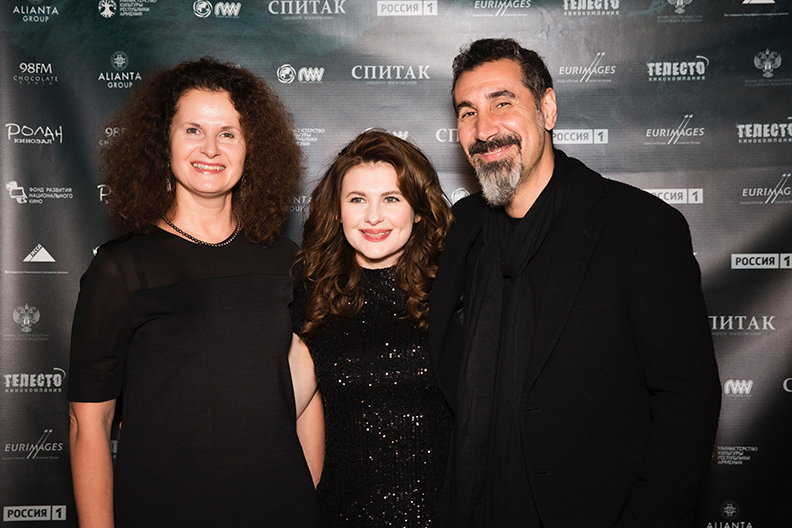 На премьере присутствовали представители Генерального консульства Армении в Лос-Анджелесе. Перед началом фильма была объявлена минута молчания в память жертв землетрясения. Напоминаем, что «Спитак» снят в рамках армяно-российской копродукции и объявлен в лонг-листе Академии «Оскар» от Армении.В предверии американского проката фильма прошли два специальных показа14 ноября в Вашингтоне (Landmark Theatres Bethesda Row Cinema).18 ноября в Нью-Йорке (Marlene Meyerson JCC Manhattan).И кроме того, 16 ноября фильм был показан в конкурсной программе Международного кинофестиваля в Форт-Лодердейле / Fort Lauderdale International Film Festival (FLIFF).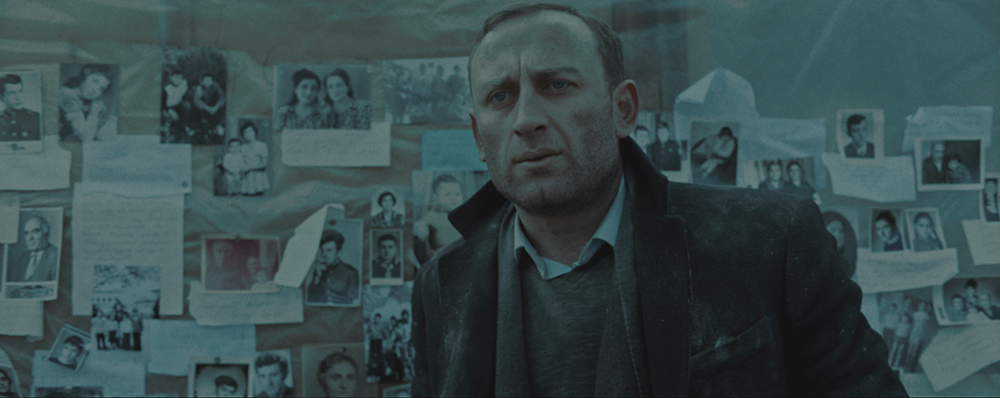 Фильм «Спитак» рассказывает о самом разрушительном и самом многочисленном по числу жертв землетрясении, случившемся на территории Армении 7 декабря 1988 года. Эта величайшая катастрофа, унесшая 25 000 жизней и оставившая без крова более полумиллиона человек, вошла в историю еще и как удивительный пример единения: тысячи людей со всего мира, бросив свои дела и оставив семьи, отправились в далекую Армению, чтобы спасти пострадавших и подарить им надежду.Гор, когда-то покинувший свой родной город Спитак в поисках лучшей жизни, возвращается на родину после землетрясения, чтобы найти свой дом, своих родных. Удастся ли ему вернуть семью и восстановить то, что казалось безвозвратно потерянным?УЧАСТИЕ В ФЕСТИВАЛЯХ И НАГРАДЫ - Московский международный кинофестиваль Приз «Серебряный Георгий» за лучшую режиссерскую работу - Accolade Global Film Competition Награда Award of Excellence Special Mention - Asia Pacific Screen Awards- Монреальский международный кинофестиваль / Montreal World Film Festival- Открытый российский фестиваль кино и театра «Амурская осень»Приз «За лучшую режиссуру»- Нижегородский благотворительный кинофестиваль «Детский Киномай»Приз зрительских симпатий- Международный благотворительный кинофестиваль «Лучезарный Ангел»- Международный фестиваль азиатских фильмов / Asian World Film Festival - Международный кинофестиваль в Форт-Лодердейле / Fort Lauderdale International Film Festival - Армянский международный кинофестиваль «Гранат» в Торонто / Pomegranate Film Festival«Лучший игровой фильм» / «Приз зрительских симпатий»- Фестиваль российского кино в Онфлёре / Festival du cinema russe a Honfleur- Таллинский кинофестиваль «Тёмные ночи» / Tallinn Black Nights Film Festival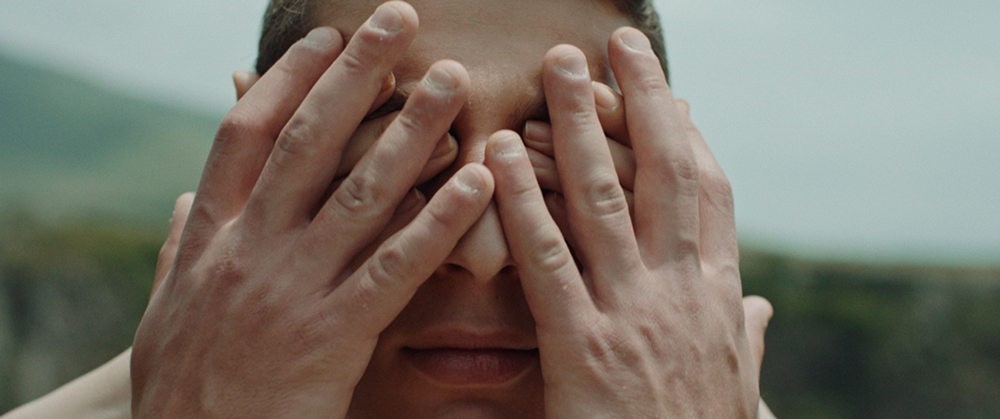 